WHAKATANE INTERMEDIATE SCHOOL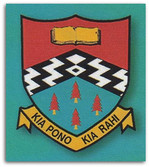 CAREERS CURRICULUMEach board, through the principal and staff, is required to provide appropriate career education and guidance for all students in Year 7 and above, with a particular emphasis on specific career guidance for those student who have been identified by the school as being at risk of leaving school unprepared for the transition to the workplace or further education/training.This document reflects the guidance of “Understanding Career Education in Year 7 and 8” from the Careers NZ website.Review Date:   August 2014THE FOCUS AT YEAR 7 AND 8WHAT DOES THIS LOOK LIKE AT WIS?At this stage, students need opportunities to:learn:to question self and others about learning options, jobs and work to explore by researching, information gathering, finding and using resources about areas of interest and the working worldhow to plan and prepare for change and transitionsdevelop awareness:of their own growing skills, strengths and interests, their unique self that there are connections between people’s abilities and interests and the careers they choosethat people’s skills are built up over time through ongoing learningthat planning is important and people plan over time to achieve learning goals and future careersthat there are actions that help people cope with change and transitionsbe exposed to:a range of learning and work situations and jobs to broaden understandings of the world of work a diversity of people and jobs to help in valuing all types of work, understanding hidden complexities in work, and reducing stereotype and gender beliefs the stories of individuals and their careers to help understandings of how people become what they are, why adults have different roles.Use “career quest” on-lineGuest speakers at assembly sharing their careerInviting parents into class to share their careers and allowing students to ask questions; parents input into the careers topicDiscussions about transition to High Schools, open days, career choices etcProjects in class focussed on students interests, strengths, and potential career optionsGoing to Technology classes at school opens their eyes to skills needed for potential careersGoal setting discussions“The Real Game”Opportunities, such as taking part in a large scale production, leading or linking to acting, directing, becoming techniciansIntegrated into classroom programmes eg Commonwealth Games – associated jobs from building to feeding athletesPractising C.V.’sOpening students minds to myriad of opportunities – choose a career and research aspects of that careerInvestigate job data bases and “situations vacant” to find out where to look for jobs and what is available nowStudents inquire into “what careers might be available in the future” (reminding them that there will be jobs that haven’t yet been discoveredKey CompetenciesKey CompetenciesKey CompetenciesKey CompetenciesKey CompetenciesThinkingUsing language, symbols, and textsManaging SelfRelating to othersParticipating and contributinglearning to think about the futurerecognising the broad scope of work now and in the futuredeveloping an understanding of what is involved in decisions makinglearning the language of careers, the vocabulary of skillsresearching information about work and careerscommunicating knowledge and ideas in appropriate waysdeveloping and maintaining self-esteem and self-beliefdeveloping and broadening aspirations beyond stereotypesdeveloping new skills and a sense of competence understanding change and growth as part of lifelearning how to set goals and make plansdeveloping skills for positive interactions with others listening to others’ experiences of goals in learning and workrecognising the work roles of others and valuing theselearning different styles of interaction for new situations understanding contribution to society through workunderstanding how school and participation in learning relates to future life rolesdeveloping a vision of self in the future world of workvaluing connections to community